Klasa I a LO; matematyka, 07. 04.2020 r.Roman TuckiTemat:Wykres funkcji liniowej (2)Cele szczegółowe:umiejętność odczytania z podanego wzoru funkcji liniowej współczynnika kierunkowego prostej, który oznaczamy literką „a”;umiejętność odczytania z podanego wzoru funkcji liniowej współczynnika „b”;umiejętność wskazania prostych równoległych na podstawie współczynników kierunkowych prostej;umiejętność wyznaczenia równania prostej przechodzącej przez dany punkt i równoległej do podanej prostej.Proszę o zapoznanie się z dołączonym materiałem zawartym poniżej (podręcznik, str. 100 i 101)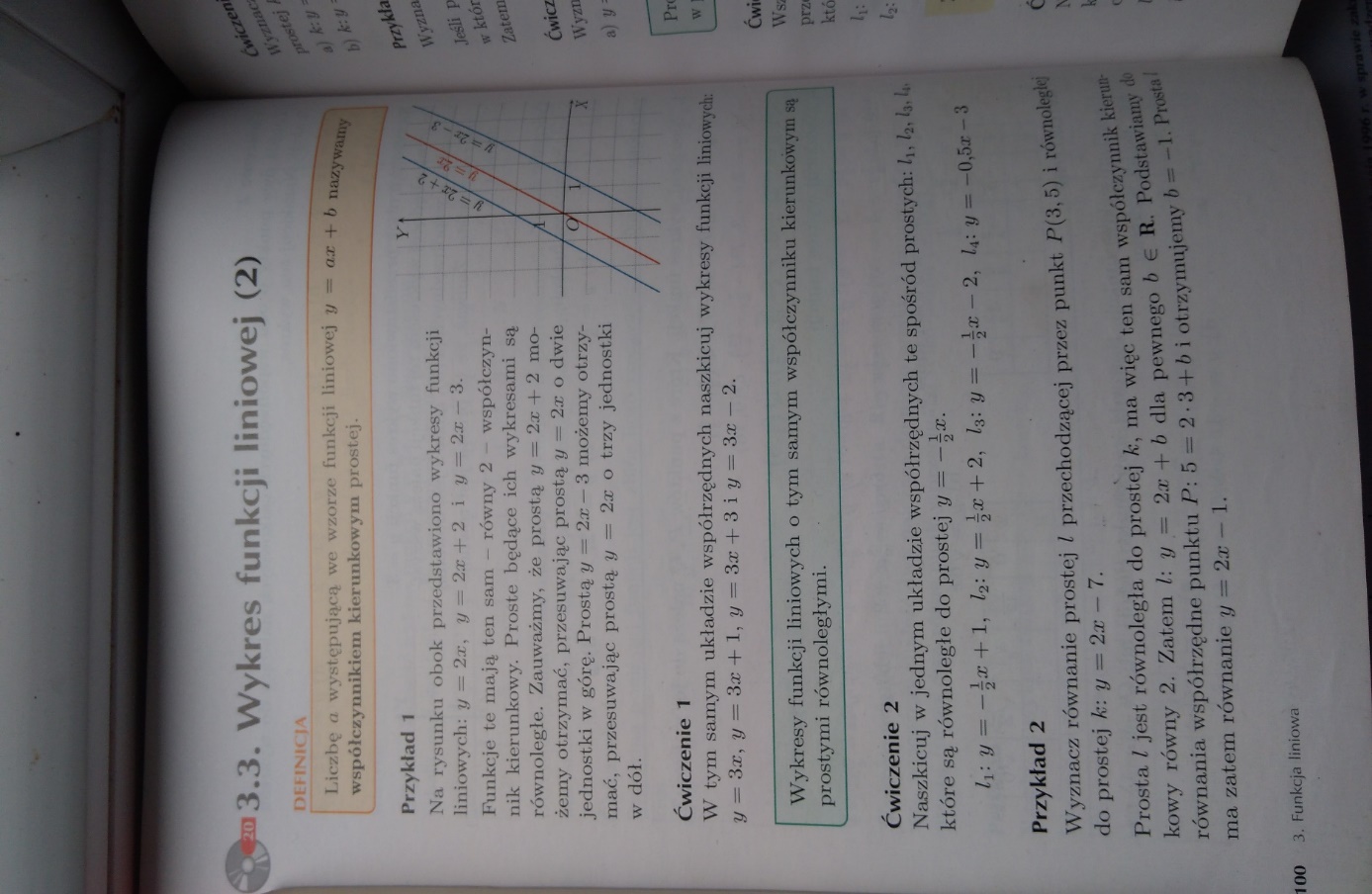 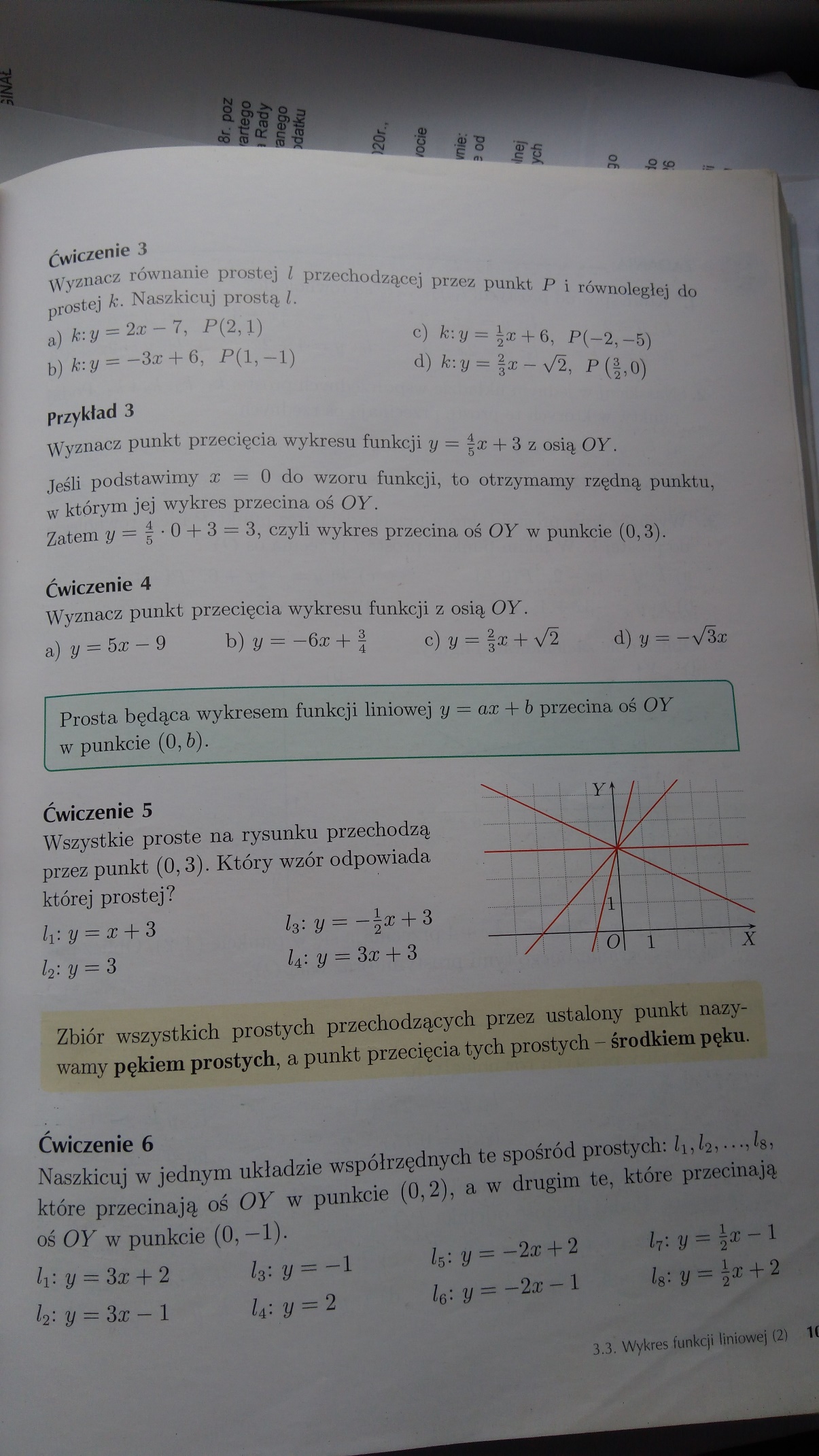 Na podstawie powyższych informacji, Waszą pracą samodzielną będzie wykonanie w zeszycie od matematyki zadania 1 oraz 3 podpunkt a, ze strony 102.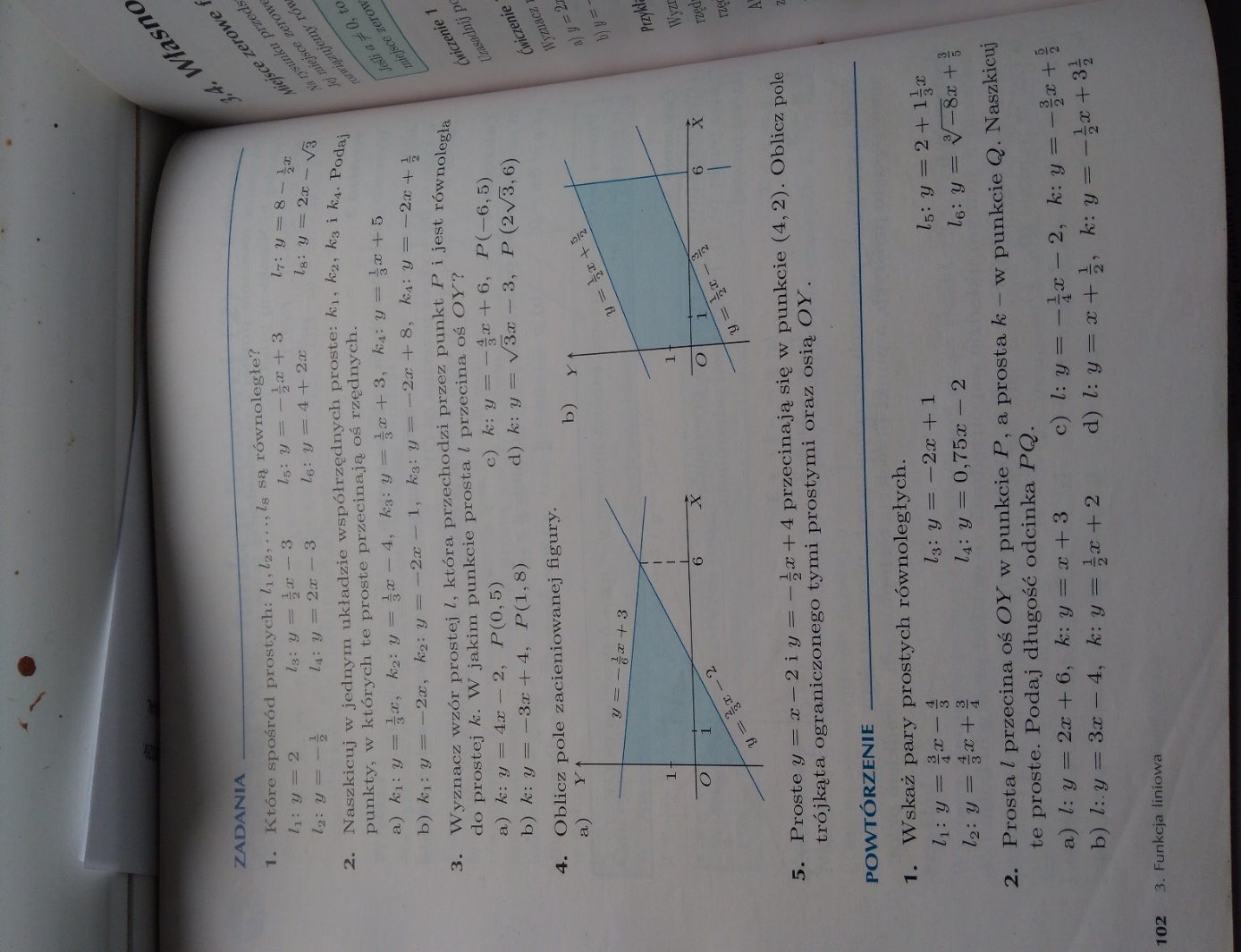 Pracę pisemną, do 10.04.2020 r.  należy wysłać na adres mailowy: romantucki@szkolaprywatna-bialogard.plW tytule wiadomości proszę o wpisanie imienia i nazwiska oraz klasę.